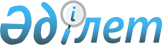 О внесении изменений в решение Жалагашского районного маслихата от 27 декабря 2022 года № 31-10 "О бюджете сельского округа Каракеткен на 2023-2025 годы"
					
			С истёкшим сроком
			
			
		
					Решение Жалагашского районного маслихата Кызылординской области от 6 июня 2023 года № 3-10. Прекращено действие в связи с истечением срока
      Жалагашский районный маслихат РЕШИЛ:
      1. Внести в решение Жалагашского районного маслихата "О бюджете сельского округа Каракеткен на 2023-2025 годы" от 27 декабря 2022 года № 31-10 следующие изменения:
      пункт 1 изложить в новой редакции:
      "1. Утвердить бюджет сельского округа Каракеткен на 2023 – 2025 годы согласно приложениям 1, 2 и 3 к настоящему решению соответственно, в том числе на 2023 год в следующих объемах:
      1) доходы – 105 779 тысяч тенге, в том числе:
      налоговые поступления – 3 640 тысяч тенге;
      неналоговые поступления – 0;
      поступления от продажи основного капитала – 0;
      поступления трансфертов – 102 139 тысяч тенге;
      2) затраты – 106 179,6 тысяч тенге;
      3) чистое бюджетное кредитование – 0;
      бюджетные кредиты – 0;
      погашение бюджетных кредитов – 0;
      4) сальдо по операциям с финансовыми активами – 0;
      приобретение финансовых активов – 0;
      поступления от продажи финансовых активов государства – 0;
      5) дефицит (профицит) бюджета – -400,6 тысяч тенге;
      6) финансирование дефицита (использование профицита) бюджета– 400,6 тысяч тенге;
      поступление займов – 0;
      погашение займов – 0;
      используемые остатки бюджетных средств – 400,6 тысяч тенге.";
      приложения 1 указанному решению изложить в новой редакции согласно приложению к настоящему решению.
      2. Настоящее решение вводится в действие с 1 января 2023 года. Бюджет сельского округа Каракеткен на 2023 год
					© 2012. РГП на ПХВ «Институт законодательства и правовой информации Республики Казахстан» Министерства юстиции Республики Казахстан
				
      Председатель Жалагашского районного маслихата 

Елеусинов У.
Приложение к решению
Жалагашского районного маслихата
от 06 июня 2023 года № 3-10Приложение 1 к решению
Жалагашского районного маслихата
от 27 декабря 2022 года № 31-10
Категория
Категория
Категория
Категория
Сумма, 
тысяч тенге
Класс
Класс
Класс
Сумма, 
тысяч тенге
Подкласс
Подкласс
Сумма, 
тысяч тенге
Наименование
Сумма, 
тысяч тенге
Доходы
105779
1
Налоговые поступления
3640
1
Подоходный налог
45
Индивидуальный подоходный налог
45
04
Hалоги на собственность
3595
1
Hалоги на имущество
56
3
Земельный налог
36
4
Hалог на транспортные средства
3492
5
Единный земельный нолог
11
2
Неналоговые поступления
0
06
Прочие неналоговые поступления
0
1
Прочие неналоговые поступления
0
3
Поступления от продажи основного капитала
0
01
Продажа государственного имущества, закрепленного за государственными учреждениями
0
1
Продажа государственного имущества, закрепленного за государственными учреждениями
0
4
Поступления трансфертов
102139
02
Трансферты из вышестоящих органов государственного управления
102139
3
Трансферты из районного (города областного значения) бюджета
102139
Функциональная группа
Функциональная группа
Функциональная группа
Функциональная группа
Сумма, 
тысяч тенге
Администратор бюджетных программ
Администратор бюджетных программ
Администратор бюджетных программ
Сумма, 
тысяч тенге
Программа
Программа
Сумма, 
тысяч тенге
Наименование
Сумма, 
тысяч тенге
Затраты
106179,6
01
Государственные услуги общего характера
42120
124
Аппарат акима города районного значения, села, поселка, сельского округа
42120
001
Услуги по обеспечению деятельности акима города районного значения, села, поселка, сельского округа
39607
022
Капитальные расходы государственных органов
1324
032
Капитальные расходы подведомственных государственных учреждений и организаций
1189
05
Здравоохранение
44
124
Аппарат акима города районного значения, села, поселка, сельского округа
44
002
Организация в экстренных случаях доставки тяжелобольных людей до ближайшей организации здравоохранения, оказывающей врачебную помощь
44
06
Социальная помощь и социальное обеспечение
5275
124
Аппарат акима города районного значения, села, поселка, сельского округа
5275
003
Оказание социальной помощи нуждающимся гражданам на дому
5275
07
Жилищно-коммунальное хозяйство
8367
124
Аппарат акима города районного значения, села, поселка, сельского округа
8367
008
Освещение улиц населенных пунктов
1300
009
Обеспечение санитарии населенных пунктов
1000
011
Благоустройство и озеленение населенных пунктов
6067
08
Культура, спорт, туризм и информационное пространство
46273
124
Аппарат акима города районного значения, села, поселка, сельского округа
46273
006
Поддержка культурно-досуговой работы на местном уровне
46273
13
Прочие
4100,6
124
Аппарат акима города районного значения, села, поселка, сельского округа
4100,6
040
Реализация мероприятий для решения вопросов обустройства населенных пунктов в реализацию мер по содействию экономическому развитию регионов в рамках Программы развития регионов до 2025 года
4100,6
Дефицит (профицит) бюджета
-400,6
Финансирование дефицита (использование профицита) бюджета
400,6
8
Используемые остатки бюджетных средств
400,6
1
Свободные остатки бюджетных средств
400,6